§10108.  Liability1.  Bond.  All officers, directors, employees and other agents of the trust entrusted with the custody of funds of the trust or authorized to disburse the funds of the trust must be bonded either by a blanket bond or by individual bonds with a minimum limitation of $100,000 coverage for each person covered by the bond or bonds, or equivalent fiduciary liability insurance, conditioned upon the faithful performance of their duties. The premiums for the bond or bonds must be paid out of the assets of the trust.[PL 2011, c. 637, §5 (NEW).]2.  Indemnification.  Each trustee must be indemnified by the trust against expenses actually and necessarily incurred by the trustee in connection with the defense of any action or proceeding in which the trustee is made a party by reason of being or having been a trustee and against any final judgment rendered against the trustee in that action or proceeding.[PL 2011, c. 637, §5 (NEW).]SECTION HISTORYPL 2009, c. 372, Pt. B, §3 (NEW). PL 2011, c. 637, §5 (RPR). The State of Maine claims a copyright in its codified statutes. If you intend to republish this material, we require that you include the following disclaimer in your publication:All copyrights and other rights to statutory text are reserved by the State of Maine. The text included in this publication reflects changes made through the First Regular and First Special Session of the 131st Maine Legislature and is current through November 1. 2023
                    . The text is subject to change without notice. It is a version that has not been officially certified by the Secretary of State. Refer to the Maine Revised Statutes Annotated and supplements for certified text.
                The Office of the Revisor of Statutes also requests that you send us one copy of any statutory publication you may produce. Our goal is not to restrict publishing activity, but to keep track of who is publishing what, to identify any needless duplication and to preserve the State's copyright rights.PLEASE NOTE: The Revisor's Office cannot perform research for or provide legal advice or interpretation of Maine law to the public. If you need legal assistance, please contact a qualified attorney.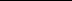 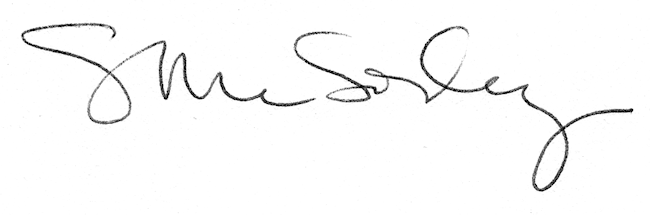 